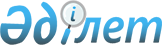 О присвоении наименовании улицамРешение акима сельского округа Дербисек Сарыагашского района Туркестанской области от 13 февраля 2020 года № 12. Зарегистрировано Департаментом юстиции Туркестанской области 13 февраля 2020 года № 5421
      В соответствии с подпунктом 4) статьи 14 Закона Республики Казахстан от 8 декабря 1993 года "Об административно-территориальном устройстве Республики Казахстан", с учетом мнения населения и на основании заключения ономастической комиссии при акимате Туркестанской области от 26 декабря 2019 года, аким сельского округа Дербисек Сарыагашского районо РЕШИЛ:
      1. Присвоить безымянным улицам сельского округа Дербисек следующие наименования:
      1) безымянной улице № 1 в населенном пункте Дербисек - наименование "Өркениет";
      2) безымянной улице № 4 в населенном пункте Дербисек- наименование "Шаттық";
      3) безымянной улице № 5 в населенном пункте Дербисек - наименование "Жеңіс";
      4) безымянной улице № 6 в населенном пункте Дербисек - наименование "Акниет";
      5) безымянной улице в населенном пункте Дербисек - наименование "Бәйтерек";
      6) безымянной улице в населенном пункте Дербисек - наименование "Шапағат";
      7) безымянной улице в населенном пункте Дербисек - наименование "Жаңажол;
      2. Государственному учреждению "Аппарат акима сельского округа Дербисек Сарыагашского района" в порядке установленном законодательством Республики Казахстан обеспечит:
      1) государственную регистрацию настоящего решения в Республиканском государственном учреждении "Департамент юстиции Туркестанской области Министерства юстиции Республики Казахстан";
      2) в течение десяти календарных дней со дня государственной регистрации настоящего решение направление его копии в бумажном и электронном виде на казахском и русском языках в Республиканское государственное предприятие на праве хозяйственного ведения "Институт законодательства и правовой информации Республики Казахстан" Министерства юстиции Республики Казахстан для официального опубликования и включения в эталонный контрольный банк нормативных правовых актов Республики Казахстан;
      3) размещение настоящего решения на интернет-ресурсе акимата Сарыагашского района после его официального опубликования.
      3. Контроль за исполнением настоящего решения возложить на заместителя акима сельского округа Дербисек А.Абдисаматова.
      4. Настоящее решение вводится в действие по истечении десяти календарных дней после дня его первого официального опубликования.
					© 2012. РГП на ПХВ «Институт законодательства и правовой информации Республики Казахстан» Министерства юстиции Республики Казахстан
				
      Аким сельского округа Дербисек

Е. Есенбаев
